	     COMPASS GROUP UK & IRELAND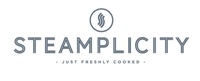 STEAMPLICITY CHILLER TEMPERATURE MONITORING SHEETTemperatures of the chillers holding Steamplicity meals should be taken at least twice daily (morning and afternoon) 7 days a week. If the temperature is outside the set limits return to the chiller within 30 minutes (chiller may be on defrost) and take the temperature again.  The temperature can be taken by electronic reading, hand held probe in the chiller or simulant kept in the chiller.  If the temperature is still outside the set limits, destructive testing with a meal will be required.  If the temperature is above 5°C follow the HACCP plan.Temperature of Chiller: 0°C to 5°C a rise to 8°C is acceptable for 30 minutes or less.Month / Year:				Unit:					Area:Checked By:								Date:DateTimeTempSigTimeTempSigComments12345678910111213141516171819202122232425262728293031